ПОРТФОЛИО ВЫПУСКНИКА ФАКУЛЬТЕТА ТОВІ. Общие сведения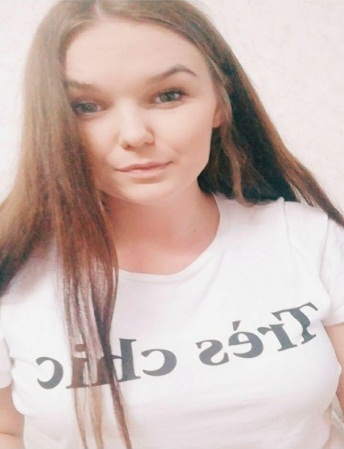 ІІ. Результаты обученияІІІ. СамопрезентацияФамилия, имя, отчество   Макаревич Екатерина ВалерьевнаДата рождения/гражданство23.10.97/Республика БеларусьФакультетТОВСпециальностьФХМСПСемейное положениеНе замужемМесто жительства (указать область, район, населенный пункт)Брестская обл., Столинский р-н, р.п. РечицаE-mailСоциальные сети (ID)*Моб.телефон/Skype*Основные дисциплины по специальности, изучаемые в БГТУДисциплины курсового проектирования1 Подтверждение соответствия пищевых продуктов 
2 Техническое нормирование и стандартизация; 
3 Квалиметрия систем, процессов и продукции; 
4 Системы управления качеством; 
5 Метрология; 
6 Резонансные методы измерения; 
7 Радиохимия; 
8 Статистические методы управления качеством продукции; 
9 Хроматография и электрофорез в контроле качества пищевых продуктов; 
10 Требования безопасности при сертификации пищевых продуктов; 
11 Пищевая химия; 
12 Химико-аналитический контроль пищевых продуктов; 
13 Сенсорный контроль качества пищевых продуктов; 
14 Оптические методы и приборы контроля качества пищевых продуктов; 
15 Электрофизические методы и приборы контроля качества пищевых 
продуктов; 
16 Идентификация и выявление фальсификации пищевых продуктов; 
17 Микробиологические методы контроля качества пищевых продуктов; 
18 Технология пищевых производств; 
19 Организация и технология испытаний1. Химико-аналитический контроль пищевой продукции2. Техническое нормирование и стандартизация3. Экономика предприятия стандартизации и сертификации4. Пищевая химия5. Организация и технология испытаний6. Подтверждение соответствияСредний балл по дисциплинам специальности6,8Места прохождения практикиМинский хладокомбинат №2Владение иностранными языками (подчеркнуть необходимое, указать язык); наличие международных сертификатов, подтверждающих знание языка: ТОЕFL, FСЕ/САЕ/СРЕ, ВЕС и т.д.начальный;элементарный;средний;продвинутый;свободное владение.Дополнительное образование (курсы, семинары, стажировки, владение специализированными компьютерными программами и др.)Научно-исследовательская деятельность (участие в НИР, конференциях, семинарах, научные публикации и др.)Общественная активностьЧленство в баскетбольной команде факультетаЖизненные планы, хобби и сфера деятельности, в которой планирую реализоватьсяСамореализация, достижение поставленных целей в сфере работы по специальности, создание семьиЖелаемое место работы (область/город/предприятие и др.)г. Минск